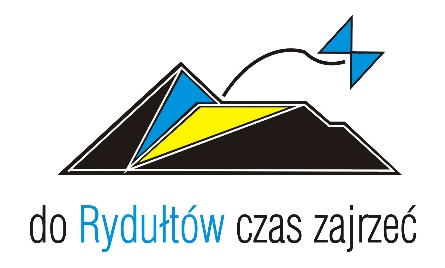 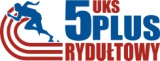 VIII Cross Rydułtowski o Puchar Burmistrza Miasta 06.04.2019r. - wyniki końcowe (biegi dzieci i młodzieży)Przedszkolaki – dziewczęta (200m)Przedszkolaki – chłopcy (200m)Dziewczęta (rocznik 2010 – 2011) (400m)Chłopcy (rocznik 2010 – 2011) - 400mDziewczęta (rocznik 2008 – 2009) - 600mChłopcy (rocznik 2008 – 2009) - 1000mDziewczęta (rocznik 2006 – 2007) - 600mChłopcy (rocznik 2007 – 2006) - 1000mDziewczęta (rocznik 2004 – 2005) - 600mChłopcy (rocznik 2005 – 2004) - 1000mDziewczęta (juniorki młodsze 2003 – 2002) - 1000mChłopcy (juniorzy młodsi 2003 – 2002) - 2000mmiejsceNazwisko i imięRocznikMiejscowość, Klubwynik1Machulak Hania2012Gościęcin27,80s2Wilk Marta2013Radlin29,70s3Kwiecień Hanna2014Rybnik31,60s4Foks Nadia2013Pielgrzymowice33,50s5Sacharczuk Kinga2015Rydułtowy37,10s6Kucharczak Maria2014Rydułtowy37,30s7Piechota Zuzanna2014Rydułtowy KS M.E.T.A.39,10s8Czernicka Hania2013Zwonowice- Yno Ultra43,90s9Bolik Alicja2014Rydułtowy44,80s10Majchar Natalia2015Rydułtowy52,20s11Osetek Amelia2016Radlin- Radlinioki w biegu1:13,10min12Piechota Emilia2017Rydułtowy KS M.E.T.A.1:18,50minmiejsceNazwisko i imięRocznikMiejscowość, Klubwynik1Brzozowski Radosław2012Dąbrowa Górnicza28,0s2Szpit Alan2013Rybnik28,50s3Szopa Jan2013Rybnik29,20s4Marciniak Jakub2012Pielgrzymowice- Wilczki29,50s5Bywalec Kacper2012Rydułtowy30,50s6Fornasiewicz Kamil2013Rybnik31,0s7Halama Filip2012Czerwionka-Leszczyny31,40s8Podeszwa Natan2013Rydułtowy31,70s9Nowak Wojciech2014Rydułtowy32,10s10Saj mateusz2013Rydułtowy32,40s11Kapłan Oliwier2014Rydułtowy33,10s12Knesz Wojciech 2014Rydułtowy 34,10s13Jakubowski Filip2014Pawłowice35,40s14Irytowski Dominik2015Knurów38,10s15Staniek Krzysztof2014Rybnik1:18,2min16Machulak Grzegorz2016Gościęcin1:29,6min17Kępka Aleksander2017Dąbrowa Górnicza1:32,3minmiejsceNazwisko i imięRocznikMiejscowość, Klubwynik1Machulak Zofia2010Gościęcin1:43,8min2Bochyńska Gaja2010Katowice1:46,2min3Luleczka Maja2011Rydułtowy-UKS Piątka Plus2:02,3min4Staniek Katarzyna 2011Rybnik2:03,6min5Szymiczek Łucja2010Racibórz2:30,8min6Biskupek Kaja2010Rybnik2:43,6min7Włodarczyk Milena2010Rybnik2:45,3minmiejsceNazwisko i imięRocznikMiejscowość, Klubwynik1Szyjka Jakub2010SP nr 15 Racibórz1:33,8min2Grzelak Bartosz2010SP nr 15 Racibórz1:35,0min3Kanclerz Kamil2010Racibórz1:35,8min4Kucharczyk Wojciech2011Rybnik1:42,0min5Gaweł Szymon2010Bielsko-Biała1:43,3min6Wilk Mikołaj2011Radlin1:45,6min7Foks Paweł2010Pielgrzymowice-Wilczki1:47,3min8Trybała Mateusz2011Pielgrzymowice-Wilczki1:47,7min9Majchar Igor2010Rydułtowy1:49,8min10Szwiec Wiktor2010Ornontowice-zabiegani nauczyciele1:56,0min11Frydrych Robert2010SP nr 4 Rydułtowy1:56,7min12Rybarz Szymon2011Żernica1:57,4min13Wysocki Kamil2010Rybnik1:57,6min14Pałka Bartosz2010SP nr 8 Dębieńsko2:01,2min15Czernicki Jakub2011SP nr 5 Rybnik2:07,3min16Lewicki Bartosz2011SP nr 16 Żory2:08,8minmiejsceNazwisko i imięRocznikMiejscowość, Klubwynik1Kotulska Marianna2008SP nr 1 Rydułtowy-UKS Czwórka Żory1:22,6min2Szewczyk Kamila2009UKS Piątka Plus Rydułtowy1:24,6min3Molenda Zuzanna2008SP nr 18 Racibórz-KS Wiktoria Racibórz1:28,5min4Nachrebecka Anna2008Rybnik-UKS Piątka Plus1:31,3min5Kucharczak Dorota2009Rybnik1:33,8min6Marciniak Nikola2009Pielgrzymowice-Wilczki1:40,0min7Bauerek Nikolle2009UKS Piątka Plus Rydułtowy1:41,3min8Kondrot Zuzanna2009UKS Piątka Plus Rydułtowy1:43,3min9Kamczyk Antonina2009Rogów1:45,4min10Lapman Maria2008UKS Piątka Plus Rydułtowy1:49,8min11Moskwik Emilia2008Pielgrzymowice-Wilczki1:51,2min12Witkowicz Martyna2009SP nr 10 Wodzisław Śl.1:53,4min13Romaniak Wiktoria2009SP Turza Śląska1:55,8minmiejsceNazwisko i imięRocznikMiejscowość, Klubwynik1Kansy Paskal2008Zawisza Stara Kuźnia4:13,1min2Bachryj Wojciech2009Zawisza Stara Kuźnia4:21,6min3Saj Radosław2008SP nr 1 Rydułtowy4:35,5min4Ucherek Damian2009Pszów4:37,3min5Forkasiewicz Dominik2008Rybnik4:43,2min6Papierok Sebastian2008SP nr 1 Rydułtowy4:46,0min7Szczepara Denis2008UKS Piątka Plus Rydułtowy4:48,3min8Szlezak Sebastian2009Pielgrzymowice-Wilczki4:55,3min9Szczepara Kewin2008UKS Piątka Plus Rydułtowy4:58,4min10Pałka Kacper2008SP nr 8 Dębieńsko5:06,8min11Złotowski Robert2009Rydułtowy1:51,2minmiejsceNazwisko i imięRocznikMiejscowość, Klubwynik1Kapłan Oliwia2007UKS Piątka Plus Rydułtowy1:31,4min2Emilia Stępień2006Czerwionka-Leszczyny1:34,3min3Swoboda Martyna2007UKS Piątka Plus Rydułtowy1:35,5min4Makuch Joanna2006SP Turza Śląska1:37,3min5Iwanca Nelli2007Rybnik1:42,8min6Szlezak Patrycja2007Pielgrzymowice-Wilczki1:43,8min7Rejmer Wiktoria2006SP Turza Śląska1:50,3min8Glenc Nikola2007UKS Piątka Plus Rydułtowy1:51,9min9Marcinek Wiktoria2007SP nr 1 Rydułtowy1:53,4min10Romaniak Judyta2006SP Turza Śląska1:55,8minmiejsceNazwisko i imięRocznikMiejscowość, Klubwynik1Darliński dawid2007Gliwice4:03,5min2Koźlik Artur2007UKS Piątka Plus Rydułtowy4:08,6min3Runau Bartłomiej2007Zawisza Stara Kuźnia4:11,5min4Tomczyk Igor2006UKS Piątka Plus Rydułtowy4:13,3min5Owczarz Paweł2007ZSU Rybnik4:18,2min6Kamczyk Wiktor2007UKS Piątka Plus Rydułtowy4:26,0min7Machnik Michał2007UKS Piątka Plus Rydułtowy5:07,3min8Kolasa Wojciech2007SP nr 28 Zabrze5:17,3min9Czarnota Wojciech2007Marklowice5:51,4min10Pendziałek Piotr2007SP Turza Śląska5:56,8min11Pandera Jakub2006Książenice6:28,2minmiejsceNazwisko i imięRocznikMiejscowość, Klubwynik1Nowak Lilianna2004Marklowice1:35,8min2Lipińska Teresa2005UKS Piątka Plus Rydułtowy1:38,3min3Kostelnik Emilia2004UKS Piątka Plus Rydułtowy1:39,5min4Romaniak Lucyna2004SP Turza Śląska1:48,3min5Marszałkowska Dorota2005UKS Piątka Plus Rydułtowy1:57,8min6Lubszczyk Rachela2004SP Turza Śląska2:02,8min7Kurasz Martyna2006SP Turza Śląska2:39,3minmiejsceNazwisko i imięRocznikMiejscowość, Klubwynik1Drazik Kasper2004UKS Piątka Plus Rydułtowy3:42,5min2Nowak Jacek2004UKS Piątka Plus Rydułtowy3:43,6min3Łuczak Kamil2004Zawisza Stara Kuźnia3:44,5min4Kansy Marcel2004Zawisza Stara Kuźnia3:46,3min5Tatus Filip2004SP Turza Śląska3:48,2min6Mielimąka Tadeusz2005MKS SMS Wiktoria Racibórz3:54,0min7Kałuża Adam2004UKS Strzał Wodzisław Śl.4:00,3min8Tomczyk Wiktor2004UKS Piątka Plus Rydułtowy4:13,3min9Grzeczka Jakub2004SP Turza Śląska4:34,4minmiejsceNazwisko i imięRocznikMiejscowość, Klubwynik1Romaniak Roksana20034:35,8minmiejsceNazwisko i imięRocznikMiejscowość, Klubwynik1Lipiński Szymon2002MKS SMS Wiktoria Racibórz7:30,5min2Janiszewski Kamil2003SP Turza Śląska8:16,6min3Fojcik Dominik2003SP Turza Śląska9:18,5min4Gaweł Mikołaj2004Bielsko Biała9:31,3min